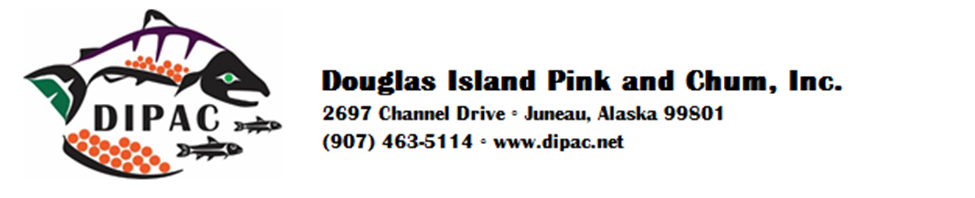 LADD MACAULAY MEMORIAL SCHOLARSHIP PROGRAM  	Ladd Macaulay was the visionary behind Douglas Island Pink and Chum, Inc. In response to lagging salmon runs, Ladd helped to develop the non-profit hatchery as a means to enhance both the area salmon runs and the Southeast economy. He included a visitor center in the final hatchery design to support local education and tourism. He graduated from Juneau Douglas High School and the University of Montana with a degree in biology, a teaching certificate, and a minor in Russian. He married his high school sweetheart Linda, and they raised four children in Juneau.	Throughout his life, he was dedicated to education. He taught biology at Marie Drake Junior-High School and then began an environmental education program, including an outdoor-education camp for 6th grade students, sea week, emergency and outdoor survival classes and an immigration education program for students to experience the imaginary life of the Yukon gold rush of 1898. 	Ladd was known as a creative thinker with a can-do attitude. With his young family living in the Mendenhall valley, he built a barn and stocked it with sheep, geese, chickens, rabbits, and other farm animals. Coaching baseball for many years was a favorite pastime. He could spend hours working on game plans with friends and his sons. He was an operator of the Marie Drake Planetarium. He played drums, piano, and helped found Stroller White Pipes and Drums as a bagpiper. By example, he taught others they could be anything they wanted to be, to live each day to the fullest, to give your best, and ask for forgiveness.Sadly, while visiting hatcheries in south-central Alaska on state business, Ladd was killed by a drunk driver on April 19, 2000. Douglas Island Pink and Chum, Inc., remains a shining example of how one man’s dream can become a major influence on the state of Alaska’s fishing industry, economy, and way of life. He always dreamed big and encouraged others to follow suit.DIPAC offers two categories of scholarships in 2018.Baccalaureate degree (BA or BS) - up to a four-year grant with a total amount of $12,000; BA/BS Program Distribution-First year -$2,000, second and third years - $3,000, fourth year - $4,000.Associate degree or vocational training - up to a two-year grant totaling $6,000 for applicants entering a hatchery technology program or other vocational training that is related to the fishing industry – e.g., engine repair, welding, electronics technician, marine wood construction/repair, AA Programs including Hatchery Technology, and other vocational education programs- First year- $3,000, second year $3,000.Both categories of Ladd Macaulay Memorial Scholarships are open to all graduates of high schools in Juneau, Haines, Skagway, Hoonah, Chatham, and Kake School Districts, and graduating home school students residing in Juneau, Lynn Canal, or northern Chatham Straits area. Students pursuing BA/BS degrees in any field of study are encouraged to apply and are eligible to receive these scholarship awards. Applicants who intend to concentrate in fisheries science, natural resource conservation, and related fields will receive particularly close consideration.Graduation from the high school programs listed in the preceding paragraph is not required of applicants for hatchery technology programs. However, applicants for the hatchery technology scholarships, if not graduates of the high school programs listed in the preceding paragraph, must have Alaska hatchery work experience or be enrolled or admitted to an accredited hatchery technology program in Southeast Alaska.Applications for the Ladd Macaulay Memorial Scholarships will be available at the appropriate local school district offices and on-line at the DIPAC website (www.dipac.net). The two scholarship categories and disbursement amounts are guidelines and are not absolute or guaranteed. The DIPAC Board of Directors will determine the amounts each year based upon the funds available.Selection ProcessCompleted application form and supporting documents must be submitted to DIPAC or be postmarked by March 16, 2018.Applications will be evaluated on the basis of scholastic achievement, aptitude in the applicant’s chosen area of educational pursuit, potential to succeed in post- secondary or vocational education, leadership potential, activities, and community service.Particular consideration will be given to applicants whose goals are directed at fisheries science and management in Alaska, particularly in regards to the enhancement, conservation, and sustainable use of Alaska salmon.Successful applicants will be notified within 7 days of the Committee’s decision.Award of scholarship will not be based on gender, ethnic background, receipt of other scholarships, or determination of financial need.